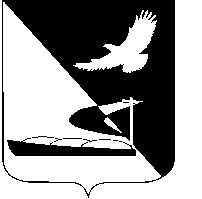 АДМИНИСТРАЦИЯ МУНИЦИПАЛЬНОГО ОБРАЗОВАНИЯ«АХТУБИНСКИЙ РАЙОН»РАСПОРЯЖЕНИЕ02.12.2014     					                  № 563-рО внесении изменения в распоряжение администрации МО «Ахтубинский район»от 11.11.2014 № 518-рВ целях обеспечения единого механизма определения размера базовых ставок арендной платы за использование земельных участков с учетом дифференцированного подхода к взиманию арендной платы за землю на основе результатов государственной кадастровой оценки земель, а также организации работ по разработке базовых ставок арендной платы за земельные участки, находящиеся на территории МО «Ахтубинский район», государственная  собственность на которые не разграничена  на 2015 год и проверки экономической обоснованности действующих базовых ставок, руководствуясь ст. 22 и 65 Земельного кодекса Российской Федерации, Федеральным законом от 25.10.2001 № 137-ФЗ «О введении в действие Земельного кодекса Российской Федерации», постановлением Правительства Российской Федерации от 16.07.2009 № 582 «Об основных принципах определения арендной платы при аренде земельных участков, находящихся в государственной или муниципальной собственности, и о правилах определения размера арендной платы, а также порядка, условий и сроков внесения арендной платы за земли, находящиеся в собственности Российской Федерации», постановлением Правительства Астраханской области от 01.02.2008 № 26-П «Об утверждении порядка определения размера арендной платы, условий и сроков ее внесения за использование земельных участков, находящихся в государственной собственности Астраханской области, а также земельных участков, государственная собственность на которые не разграничена», Уставом МО «Ахтубинский район»:          1. Внести следующее изменение в п. 2 распоряжения администрации МО «Ахтубинский район» от 11.11.2014 № 518-р «О создании комиссии для разработки базовых ставок арендной платы за земельные участки, находящиеся на территории МО «Ахтубинский район», государственная собственность на которые не разграничена на 2015 год и проверки экономической обоснованности действующих базовых ставок»:           - слова «в срок до 1 декабря 2014 года» заменить словами «в срок до 31 декабря 2014 года».       	2. Отделу информатизации и компьютерного обслуживания администрации МО «Ахтубинский район» (Короткий В.В.) обеспечить размещение настоящего распоряжения в сети Интернет на официальном сайте администрации МО «Ахтубинский район» в разделе «Документы» подразделе «Документы Администрации» подразделе «Официальные документы».      	3. Отделу контроля и обработки информации администрации МО «Ахтубинский район» (Свиридова Л.В.) представить информацию в газету «Ахтубинская правда» о размещении настоящего распоряжения в сети Интернет на официальном сайте администрации МО «Ахтубинский район» в разделе «Документы» подразделе «Документы Администрации» подразделе «Официальные документы».Глава муниципального образования                                               В.А. Ведищев                                                                                